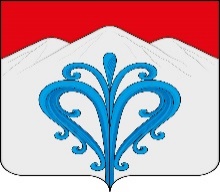 КРАСНОЯРСКИЙ КРАЙБАЛАХТИНСКИЙ РАЙОНКОЖАНОВСКИЙ СЕЛЬСКИЙ СОВЕТ ДЕПУТАТОВРЕШЕНИЕ 26 декабря 2022г.                                                                                                  №16-60рО передаче полномочий по осуществлению внешнего муниципального финансового контроляВ соответствии с Бюджетным кодексом Российской Федерации, Федеральным законом от 06.10.2013 №131-ФЗ «Об общих принципах организации местного самоуправления в Российской Федерации», Федеральным законом от 07.02.2011 № 6-ФЗ «Об общих принципах организации и деятельности контрольно-счетных органов субъектов Российской Федерации и муниципальных образований», руководствуясь Уставом Кожановского сельсовета Балахтинского района, Кожановский сельский Совет депутатов РЕШИЛ:1. Передать Контрольно- Счетному органу Балахтинского района полномочия по осуществлению внешнего муниципального финансового контроля.2. Председателю Кожановского сельского Совета депутатов заключить соглашение с Председателем Балахтинского районного Совета депутатов о передаче полномочий по осуществлению внешнего муниципального финансового контроля. 3. Решение вступает в силу после его официального опубликования в газете «Кожановский вестник»Глава сельсовета                                                                           О.А. АнтиповаПредседатель Совета депутатов                                                  В.В.КанаевПриложение1Согласовано Решением сельского Совета депутатов от _____________ № _____Согласовано Решением районного Совета депутатов от _____________ № _____СОГЛАШЕНИЕо передаче полномочий по осуществлению внешнего муниципального финансового контроляБалахтинский районный Совет депутатов в лице председателя Иккес Татьяны Михайловны,  действующей на основании Устава, с одной стороны, и  Кожановский сельский Совет депутатов в лице председателя Канаева Владимира Владимировича действующего на основании Устава, с другой стороны, руководствуясь пунктом 5 статьи 6 Положения о Контрольно-счетном органе муниципального образования Балахтинский район, утвержденного Решением Балахтинского районного Совета депутатов «О создании Контрольно-счетного органа муниципального образования Балахтинский район» от   27.12.2019 № 26-310р (далее- Положение о Контрольно-счетном органе), заключили настоящее Соглашение о нижеследующем:1.Общие положения1.1. Кожановский сельский Совет депутатов (далее - Совет депутатов поселения) передает, а Контрольно-Счетный орган  Балахтинского района, образуемый Балахтинским районным Советом депутатов (далее- Контрольно-счетный орган), принимает полномочия в части осуществления внешнего финансового контроля (далее- полномочия), в соответствии с пунктом 3.1. настоящего Соглашения.1.2. Передача полномочий производится в интересах социально-экономического развития Кожановского сельсовета (далее- поселения), с учетом возможности их осуществления Контрольно-Счетным органом на принципах законности, эффективности, объективности, независимости и гласности.1.3. Для осуществления полномочий, поселение из своего бюджета предоставляет бюджету муниципального района иные межбюджетные трансферты, определяемые в соответствии с разделом 2 настоящего Соглашения.1.4. Полномочия считаются переданными с момента поступления в бюджет  муниципального района финансовых средств, необходимых для их осуществления.2.  Иные межбюджетные трансферты, перечисляемые на осуществление передаваемых полномочий2.1. Объем  иных межбюджетных трансфертов на 2023 год, предоставляемых из бюджета поселения в бюджет района на осуществление полномочий, предусмотренных настоящим Соглашением, определяется как сумма затрат на материально-техническое обеспечение осуществления данных полномочий.2.2. Сумма затрат на материально-техническое обеспечение складывается из накладных расходов,  определенных исходя из потребности в бумаге и картриджа для офисной техники для оформления контрольных и экспертно-аналитических мероприятий.2.3. Объем иных  межбюджетных трансфертов, определенный в установленном выше порядке, равен 500 рублей (приложение 1).2.4. Объем  иных межбюджетных трансфертов перечисляется в срок до 30 октября 2023 года. 2.5. Формирование, перечисление и учет иных межбюджетных трансфертов, предоставляемых из бюджета поселения бюджету муниципального образования Балахтинский район на реализацию полномочий, осуществляется в соответствии с бюджетным законодательством Российской Федерации. 2.6. Совет депутатов сельсовента утверждает иные межбюджетные трансферты муниципальному образованию Балахтинский район, предусмотренные настоящим Соглашением, решением об утверждении бюджета поселения. 2.7. Совет депутатов поселения осуществляет контроль за целевым использованием финансовых средств, переданных для осуществления полномочий.2.8. В случае невыполнения Контрольно-счетным органом полномочий, предусмотренных пунктом 3.1. настоящего Соглашения, Совет депутатов поселения имеет право приостановить перечисление  иных межбюджетных трансфертов, предусмотренных настоящим Соглашением. 2.9. В случае выявления нецелевого использования трансфертов, средства подлежат возврату в бюджет поселения. 2.10. Контрольно-счетный орган обеспечивает использование средств  иных межбюджетных трансфертов, предусмотренных настоящим Соглашением, исключительно на материально-техническое обеспечение своей деятельности, а также на компенсацию указанных расходов, осуществленных до получения трансфертов. 2.11. Контрольно-счетный орган обеспечивает представление Совету депутатов поселения годовой отчет об использовании иных межбюджетных трансфертов, предусмотренных настоящим Соглашением, в срок до 20 числа месяца, следующего за отчетным годом. 2.12. В случае невыполнения Советом депутатов поселения обязательств, предусмотренных п. 2.4 настоящего Соглашения, имеет право приостановить осуществление полномочий. 3. Перечень полномочий, подлежащих передаче3.1. Кожановский сельский Совет депутатов передает Контрольно-счетному органу полномочия в части осуществления внешнего финансового контроля, а именно:-  проведение внешней проверки годовых отчетов об исполнении бюджетов поселения; - проведение экспертизы проектов бюджетов поселения на предмет соответствия бюджетному законодательству. 4. Права и обязанности Контрольно-счетного органа, формы осуществления полномочий 4.1. Контрольно-счетный орган при осуществлении полномочий руководствуется Конституцией Российской Федерации, федеральным законодательством, законами и иными нормативными правовыми актами Красноярского края, Уставом Балахтинского района Красноярского края и иными нормативными правовыми актами, а также Положением о Контрольно-счетном органе и стандартами внешнего муниципального финансового контроля.4.2. Самостоятельно определяет перечень рассматриваемых вопросов, методы контроля и порядок проведения мероприятий.4.3. Учитывает предложения Совета депутатов поселения по перечню рассматриваемых в ходе проведения мероприятий вопросов при наличии кадровых и (или) иных условий для их реализации. 4.4. В случаях, предусмотренных законодательством Российской Федерации, по запросам государственных органов направляет отчеты, заключения и другие документы, составленные по результатам проведенных во исполнение настоящего Соглашения мероприятий, документы и материалы, полученные при их проведении. 4.5. Проводит внешнюю проверку годового отчета об исполнении бюджета поселения в соответствии с Положением о бюджетном процессе в Балахтинском районе. 4.6. В период проведения внешней проверки годового отчета об исполнении бюджета поселения, и до получения проверяемого годового отчета вправе проводить выборочные проверки деятельности организаций, использующих средства бюджета поселения, по вопросам, рассмотрение которых необходимо для составления заключения на проверяемый годовой отчет. 4.7. Готовит экспертные заключения на проект бюджета поселения в течение 15 рабочих дней с момента получения проекта бюджета поселения с предусмотренными бюджетным законодательством дополнительными материалами. 4.8. При выявлении возможностей по совершенствованию бюджетного процесса поселения делает соответствующие предложения. 4.9. Обращается в Совет депутатов поселения в случае возникновения препятствий для выполнения полномочий, предусмотренных настоящим Соглашением, в том числе с предложениями о принятии муниципальных правовых актов, необходимых для выполнения полномочий. 4.10. В течение 10 дней после получения решения Совета депутатов поселения о необходимости устранения нарушений законодательства Российской Федерации и настоящего Соглашения, допущенных при осуществлении полномочий, предусмотренных настоящим Соглашением, уведомляет Совет депутатов поселения о мерах, принятых для устранения нарушений. 4.11. Должностные лица Контрольно-счетного органа при осуществлении возложенных на них должностных полномочий пользуются правами и гарантиями,  выполняют свои обязанности, несут ответственность, соблюдают ограничения и запреты в соответствии с Положением о Контрольно-счетном органе.5. Права и обязанности Совета депутатов поселения5.3. Совет депутатов поселения обеспечивает беспрепятственное осуществление полномочий Контрольно-счетным органом в соответствии с настоящим Соглашением.5.4. Обращается в Контрольно-счетный орган с предложениями о проведении экспертизы муниципальных правовых актов поселения и их проектов. 5.4. Вносит в Контрольно-счетный орган предложения о перечне вопросов, рассматриваемых в ходе проведения внешней проверки годового отчета об исполнении бюджета поселения и экспертизы проекта бюджета поселения. 5.5. Рассматривает отчеты и заключения Контрольно-счетного органа, составленные по результатам проведенных во исполнение настоящего Соглашения мероприятий, а также предложения по совершенствованию бюджетного процесса поселения. 5.6. Обеспечивает опубликование (обнародование) в печатных изданиях, а также размещение в сети Интернет отчетов и заключений Контрольно-счетного органа, составленных по результатам проведенных мероприятий. 6. Ответственность сторон соглашения6.1. Стороны несут ответственность за неисполнение  или  ненадлежащее исполнение   настоящего Соглашения в соответствии с действующим законодательством Российской Федерации в той мере, в какой эти полномочия обеспечены финансовыми средствами.6.2. В случае неисполнения Кожановским сельским Советом депутатов вытекающих из настоящего Соглашения обязательств по финансированию осуществления Контрольно-счетным органом переданных ему полномочий, Контрольно-счетный орган вправе требовать расторжения данного Соглашения, уплаты неустойки в размере 0,001% от ставки рефинансирования ЦБ РФ, а также возмещения понесенных убытков (реального ущерба), в порядке, предусмотренном гражданским законодательством. 6.3.  В случае расторжения настоящего Соглашения при невыполнении    обязательств по надлежащему исполнению переданных полномочий, Контрольно-счетный орган обязан   в   месячный   срок   вернуть   средства, предназначенные для осуществления переданных полномочий, в бюджет поселения.6.4. Контрольно-счетный орган не несет ответственности:6.4.1.    по   обязательствам   поселения,   возникшим   в   ходе   осуществления Администрацией  поселения  полномочий  по  местному самоуправлению  и хозяйственной деятельности;6.4.2.  за достоверность и правильность сведений, содержащихся в документах предоставленных поселением.7. Срок осуществления полномочий 7.1. Настоящее Соглашение вступает в силу с момента вступления в силу решения  районного Совета депутатов о приеме полномочий.7.2. Настоящее Соглашение действует с 01.01.2023 года по 31.12.2027г.7.3. Срок действия настоящего Соглашения продляется на тот же срок и на тех же условиях, если по истечении указанного срока ни одна из сторон не заявит письменно о его расторжении, при условии, что в бюджете поселения на соответствующий финансовый период предусмотрено предоставление  иных межбюджетных трансфертов на осуществление передаваемых полномочий7.4. Отказ о продлении настоящего Соглашения допускается не позднее 30 календарных дней до окончания срока действия Соглашения.8. Основания и порядок прекращения действия соглашения8.1. Осуществление полномочий может быть прекращено досрочно по инициативе одной из сторон Соглашения в случае, если их осуществление становится невозможным, либо при сложившихся условиях эти полномочия могут быть наиболее эффективно осуществлены органами местного самоуправления поселения самостоятельно, при условии возмещения второй стороне убытков, связанных с досрочным расторжением Соглашения.8.2. Настоящее Соглашение может быть прекращено по обоюдному согласию сторон или по решению суда в случае невыполнения поселением обязательств по    финансированию переданных полномочий или ненадлежащего исполнении Контрольно-счетным органом переданных полномочий.8.3. Сторона, намеривающаяся расторгнуть настоящее Соглашение по вышеназванным основаниям, обязана в письменной форме об этом уведомить другую   сторону   не   менее   чем   за   тридцать   календарных   дней   до предполагаемого срока расторжения Соглашения.8.4. Требование о расторжении Соглашения может быть заявлено стороной в суде только  после  отказа другой  стороны  на  предложение расторгнуть   Соглашение  либо   неполучения   ответа   в   срок   указанный   в предложении, а при его отсутствии - в двадцатидневный срок.9. Заключительные положения9.1. Настоящее Соглашение составлено в двух экземплярах – по одному для каждой из сторон.9.2. Изменения и дополнения к настоящему Соглашению должны совершаться в письменном виде за подписью обеих сторон.9.3. Все споры и разногласия, возникающие из данного Соглашения, подлежат разрешению в порядке, установленном действующим законодательством.10. Реквизиты сторонПриложение 1к СоглашениюМетодика расчета объема  иных межбюджетных трансфертов на передачу полномочий по осуществлению внешнего муниципального финансового контроля.      Настоящая Методика определяет расчет объема иных межбюджетных трансфертов, предоставляемых бюджету Балахтинского района из бюджета Кожановского сельсовета на осуществление переданных полномочий по внешнему муниципальному финансовому контролю.     Расчет объема  иных межбюджетных трансфертов осуществляется в рублях Российской Федерации.     Размер  иных межбюджетных трансфертов рассчитывается по формуле:Н = Мн где:Н – годовой объем  иных межбюджетных трансфертов на передачу полномочий по осуществлению внешнего муниципального финансового контроляМн – накладные расходы, определяется по формуле:Мн = Б + К где:Б – расход бумаги для офисной техники для оформления контрольных мероприятий;К – расход картриджа для принтера для оформления контрольных мероприятий. Расчет объема  иных межбюджетных трансфертов на 2023 год      Расчет суммы накладных расходов:бумага для офисной техники (500 листов в пачке)  0,1 пачки х 290 руб. = 29 руб. картридж для принтера 0,1 х 2210руб.  = 221 руб.Сумма накладных расходов = 250руб.Итого объем иных  межбюджетных трансфертов в год составил  250 руб.Балахтинский районный Совет депутатов Балахтинского района Красноярского края662340, Красноярский край, Балахтинский район, п. Балахта, ул. Сурикова,8УФК по Красноярскому краю (Финансовое управление администрации Балахтинского района л/с 04193010980)ИНН 2403003953КПП 240301001ЕКС 40102810245370000011к/с 031006430000000011900Отделение Красноярск банка России /УФК по Красноярскому краю г. КрасноярскБИК 010407105ОКТМО 04604000Код дохода 09020240014050000150Председатель Балахтинскогорайонного Совета депутатов________________Т.М.Иккес«____» __________20__  г.Кожановский сельский                                       Совет депутатовАдминистрация Кожановского сельсовета Балахтинского района Красноярского края662000, Красноярский край, Балахтинский район, с.Кожаны, мкр.№1, зд.29ИНН/КПП: 2403003992/240301001Банковские реквизиты:  единый казначейский счет 40102810245370000011казначейский счет 03231643046044051900Отделение Красноярск/УФК по Красноярскому краю г.Красноярск БИК: 010407105ОКТМО 04604405Председатель Кожановскогосельского Совета депутатов______________________В.В.Канаев«____» __________20__  г.